إعــلان للتسجيل في قرعة مناسك العمرة لموسم 2024      يسر لجنة الخدمات الإجتماعية لجامعة أم البواقي أن توجه عناية كافة مستخدمي الجامعة : أساتذة و موظفين، إلى فتح أرضية الكترونية للتسجيل في قرعة العمرة للموسم 2024 ، و ذلك بداية من تاريخ 05 مارس 2024 على أن تنتهي عملية التسجيل بتاريخ 17 مارس 2024، في الساعة 00:00 ليلا بغلق أرضية التسجيل الإلكترونية.رابط التسجيل : على الصفحة الرسمية للجامعة: www.univ-oeb.dz/fr/oeuvres-socialesعلى موقع فايس بوك : جامعة العربي بن مهيدي الصفحة الرسمية تقبلوا تحيات اللجنة و الدعوات بالتوفيق للجميع.رئيس لجنة الخدمات الإجتماعية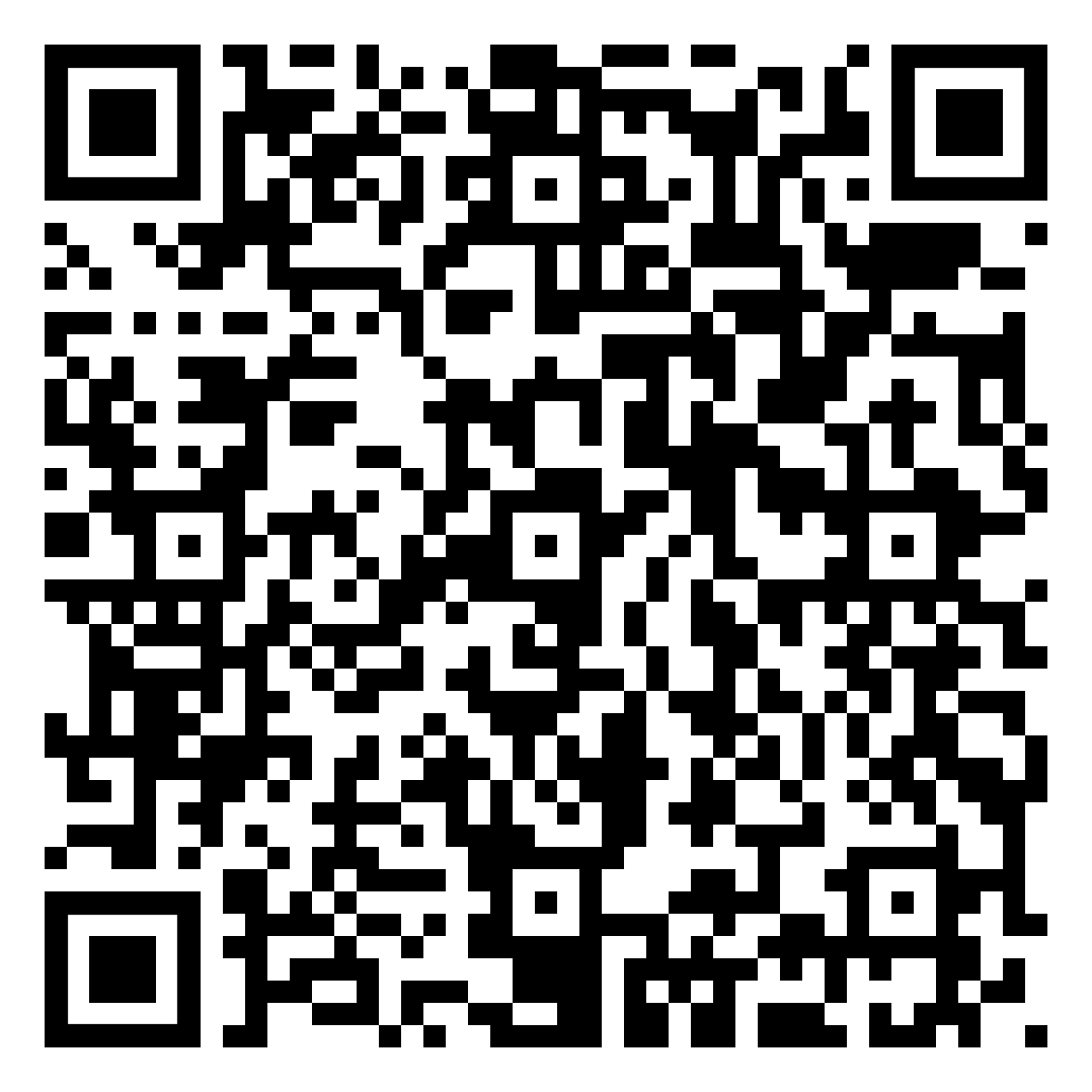                رابط التسجيل الإلكترونية QR